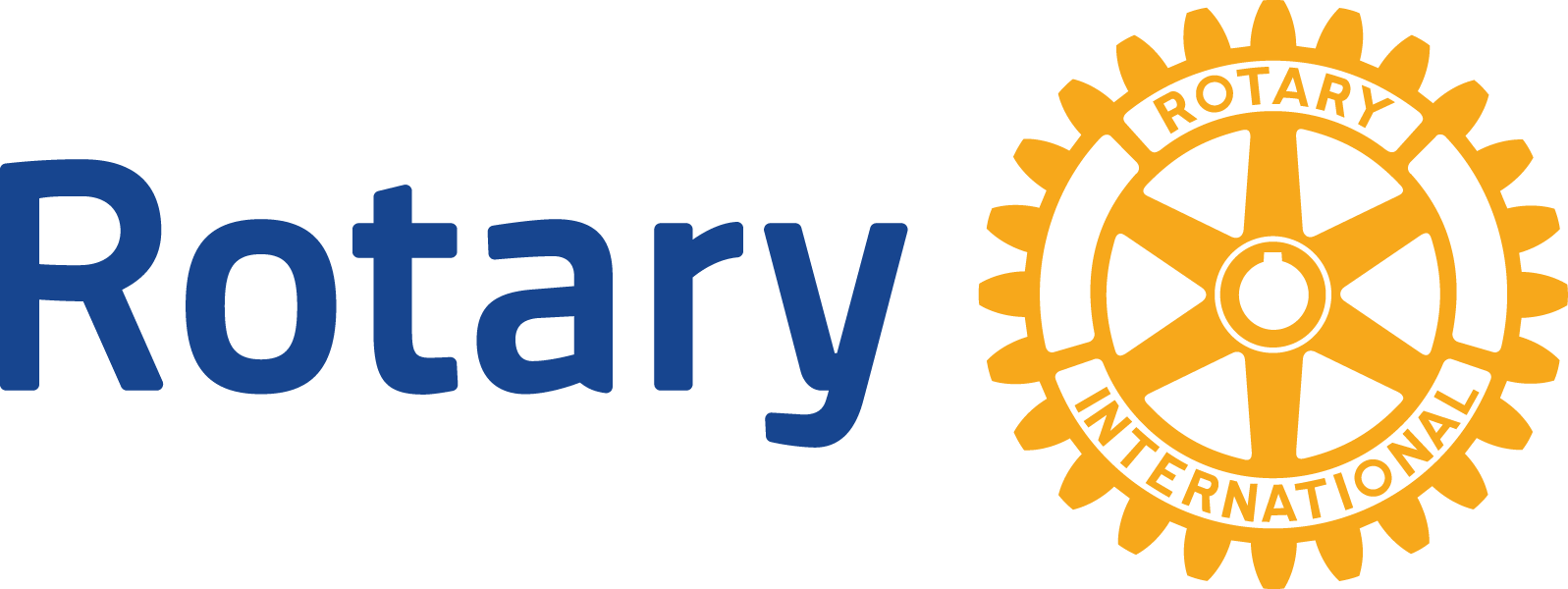 RESULTADOS DE LA EVALUACIÓN DE LAS NECESIDADES DE LA COMUNIDAD PARA UNA SUBVENCIÓN GLOBALUtiliza este formulario para informar a La Fundación Rotaria sobre los resultados de la evaluación de las necesidades de la comunidad al momento de solicitar una subvención global.
Evaluar las fortalezas, las debilidades, las necesidades y los activos de la comunidad a la que planeas ayudar es un primer paso fundamental para diseñar un proyecto financiado por una subvención global eficaz y sostenible. Consulta las Recursos para evaluar las necesidades de la comunidad para obtener instrucciones completas y consejos útiles.Este formulario te ayudará a informar sobre los resultados de la evaluación de las necesidades de la comunidad, lo cual es un requisito para las solicitudes de subvenciones para proyectos humanitarios o equipos de capacitación profesional Completa un formulario separado para cada comunidad beneficiaria (por ejemplo: escuela, sistema de salud o población), empleando información actual y específica para cada una de ellas. Recuerda que no podrás utilizar fondos de una subvención global para cubrir el costo de esta evaluación, pero podrás emplear fondos de una subvención distrital.  PANORAMA GENERAL DE LA COMUNIDADDescribe las características (como información geográfica, principales fuentes de ingresos, tamaño de la población y acceso a los servicios de educación/salud) de la comunidad específica donde se llevará a cabo este proyecto.
RECOPILACIÓN DE DATOS DE LA EVALUACIÓN DE LAS NECESIDADES DE LA COMUNIDADCuando realizaste la evaluación, ¿con quién hablaste en la comunidad? Al menos dos representantes de la comunidad y beneficiarios diferentes que no estén involucrados en Rotary (como maestros, médicos o líderes comunitarios) deben incluirse en las discusiones.¿En qué momento del año pasado se celebraron las conversaciones?¿Qué métodos utilizaste para recopilar información de los miembros de la comunidad (como reuniones comunitarias, entrevistas o grupos de opinión)?POBLACIÓN OBJETIVO¿Quién se beneficiará directamente del proyecto? Indica los grupos que se beneficiarán (como escuelas, hospitales, centros de formación profesional, cooperativas o poblaciones).Describe el proceso utilizado para identificar a los beneficiarios.FORTALEZAS, NECESIDADES, PRIORIDADES DE LA COMUNIDAD Y DISEÑO DEL PROYECTODescribe lo que los miembros de la comunidad dijeron que les importaba durante la evaluación.Describe las fortalezas y los recursos de la comunidad.Describe los desafíos y las deficiencias en los comportamientos, habilidades y conocimientos de la comunidad.¿Qué problemas abordará el proyecto y cómo aborda actualmente la comunidad dichos problemas?Proporciona detalles específicos sobre el diseño del proyecto y cómo resolverá estos problemas.Describe el plan a largo plazo para el proyecto (como la supervisión, las responsabilidades financieras y el cambio de comportamiento esperado) después de que finalice la participación de Rotary.EVALUACIÓN MEDIOAMBIENTAL (PARA TODOS LOS PROYECTOS EN EL CAMPO DEL AGUA, EL SANEAMIENTO Y LA HIGIENE)¿Cuáles son actualmente las mayores amenazas medioambientales para el suelo, el aire, los recursos hídricos y el ecosistema locales?Indica las prácticas culturales relevantes para el proyecto (como, por ejemplo, técnicas agrícolas o tradiciones).¿Qué cambios ambientales positivos y negativos esperas que resulten del proyecto?